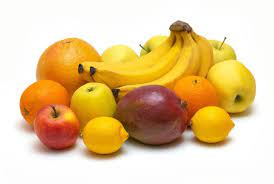 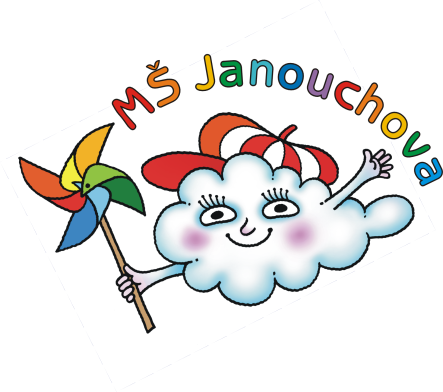 JÍDELNÍ LÍSTEKOD 15. 1. 2024 DO 19. 1. 2024STRAVA JE URČENA K OKAMŽITÉ SPOTŘEBĚ.ZMĚNA JÍDELNÍČKU JE VYHRAZENA.Pavla Maršálková			Helena Zímová		Šárka Ryšavávedoucí kuchařka			vedoucí kuchařka		vedoucí školní jídelnyjídelna Janouchova			jídelna ModletickáČerstvé ovoce, zelenina a bylinky jsou v jídelním lístku zvýrazněny modře.Dbáme na dodržování pitného režimu, po celý den je dětem nabízen mírně oslazený ovocný čaj a voda.PŘESNÍDÁVKAOBĚDSVAČINA15. 1.pomazánka z tuňáka, chléb, rajčátko, čaj s citrónem(1,4)polévka z červené čočkyrizoto se zeleninou, sypané sýrem, zelný salát, ovocný čaj(1,7,9)houska, džemové máslo, jablko, mléko(1,7)16. 1.cereální houska, sýrová pomazánka, mrkev, mléko(1,7)cuketová polévka s houstičkoukuřecí přírodní plátek, bramborová kaše, ovocný salát s ananasem, ovocný čaj(1,7)chléb s máslem, banán, čaj, mléko(1,7)17. 1.chléb, tvarohová pomazánka s červenou řepou, paprika, mléko(1,7)zeleninový vývar s bylinkovým kapánímpoděbradské maso, houskový knedlík, pomeranč, ovocný čaj(1,3,7,9)ovocný jogurt, rohlík, kiwi, ovocný čaj(1,7)18. 1.krupicová kaše s kakaem, banán, ovocný čaj(1,7)květáková polévkamasové krokety v rajské omáčce, těstoviny, jablko, ovocný čaj(1,3)chléb, rybí pomazánka s lučinou, okurka, čaj s citrónem(1,4,7)19. 1.chléb, pomazánkové máslo, ředkvičky, mléko(1,7)kuřecí polévka se zeleninou a těstovinouzeleninové karbanátky pečené v troubě, brambor, mrkvový salát s jablky, čaj(1,3,7,9)kynutá buchta s tvarohem, mandarinka, ovocný čaj(1,7)